EUROPEAN FILM ACADEMY YOUNG AUDIENCE AWARD 2022Consent FormAs parent and legal guardian, hereby give consent for my child to participate in the YOUNG AUDIENCE AWARD (online screenings 7-11th November 2022, and theatrical screenings 12-13th November 2022).I acknowledge that the European Film Academy Productions gGmbH and European Film Academy e.V. or their associates may take photographs and/or create video or audio recordings of my child in the framework of the YOUNG AUDIENCE AWARD 2022. It is also possible that film and audio recordings (e.g. interviews) will be made prior to the event and may be identified with a picture and/or first name of my child. I consent to the publishing of these photographs and recordings on the Academy and/or the YOUNG AUDIENCE AWARD websites as well as Academy's Social Media platforms, as Facebook, Twitter, Instagram, Tik Tok and YouTube, or the websites of the partner institutions.Transfer of rightsFurthermore, I authorize the use of these photographs and recordings as part of any promotional or educational material generated before, during or after the YOUNG AUDIENCE AWARD 2022 Ceremony by European Film Academy Productions gGmbH and European Film Academy e.V. at its sole discretion in respect of frequency, whether in whole or in part, and without limitation in respect of time, purpose and location, for broadcasting and non-broadcasting uses of any kind (TV, radio, print media, audio-visual uses, in particular internet and live-stream etc.) as well as in the European Film Awards Ceremony itself. These broadcasting rights are transferred for all broadcasting technologies, standards and formats as well as for the transfer to third parties.
CHILDFirst name and surname:

Date of Birth:

City and country:

E-mail address: _______________________________________________________________Signature of child / 2022 Young Audience Award Film JuryData protectionAt Academy we take protecting your privacy and the personal data you provide us very seriously. We therefore attach great importance to ensuring that your data and the data of your child is secure and that data processing complies with applicable data protection regulations, in particular the General Data Protection Regulation (“GDPR”). Furthermore, we implement technical and organisational measures to ensure that your data is optimally protected against unauthorised access by third parties.All provided personal data with respect to participation of your child in the YOUNG AUDIENCE AWARD 2022 will only be use for the organisation and implementation and the follow-up of th of the YOUNG AUDIENCE AWARD 2022. The collection, processing and storage of personal data is solely for the purposes mentioned. More information can be found in our Privacy Policy at https://www.europeanfilmacademy.org/privacy-policy/LEGAL GUARDIAN(S):First name(s) and surname(s):

City and country:

E-mail address:
__________________________________________________________________________________Signature parent or legal guardian

__________________________________________________________________________________Place and date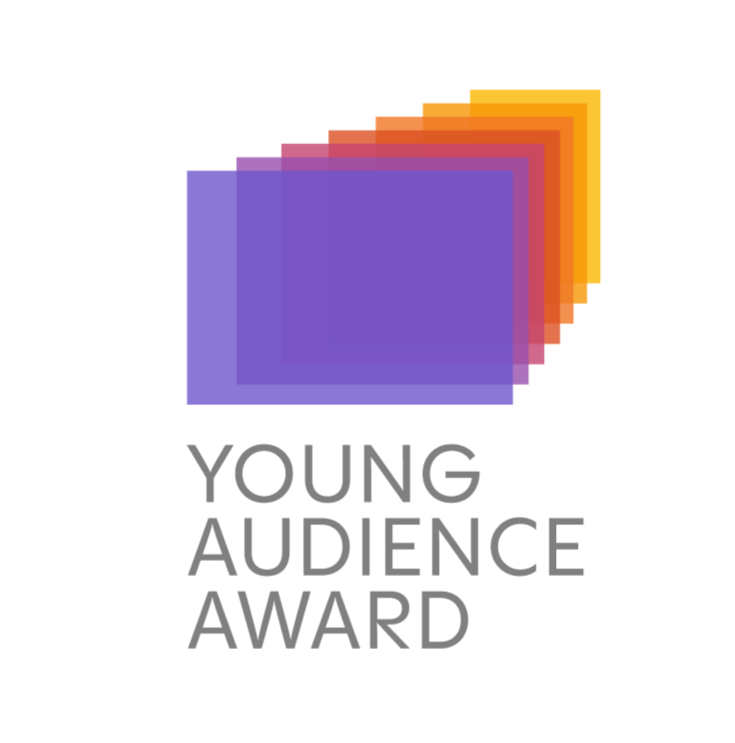 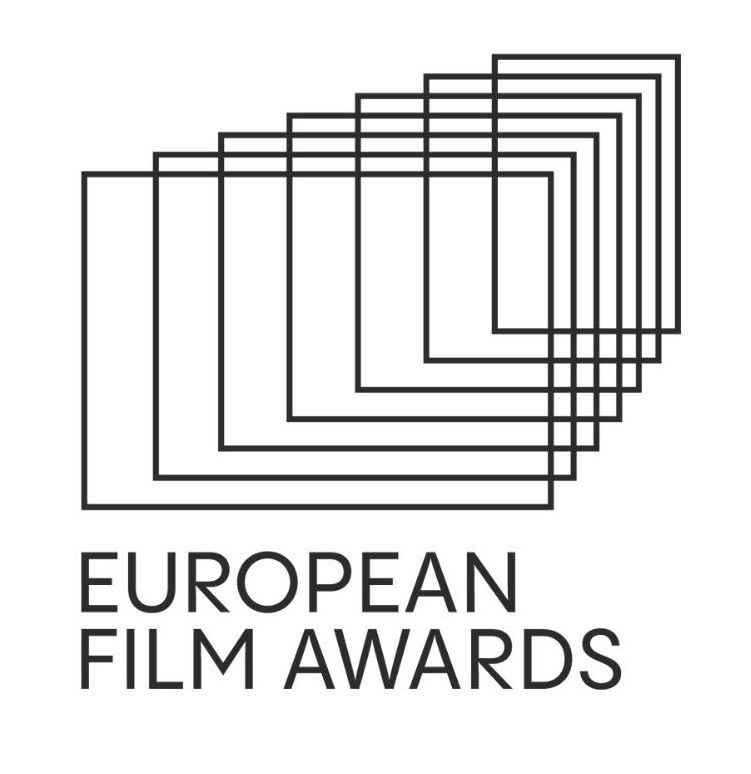 